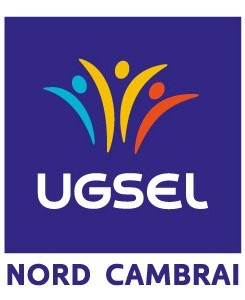 Fédération Sportive Educative de l’Enseignement CatholiqueEduquer… Tout un sport !FINALE COMITE Volley Ball CJ FGMercredi 18 Janvier 2023 13h30.Responsables de la compétition : Hélène Décima (St Luc Cambrai) Lieux : CambraiHoraires :	13h00 Accueil	13h30 Début de la compétition  - Fin vers 16h30    INSCRIPTIONS USPORT POUR LE13 JANVIER 2023 23H DERNIER DELAIPour toutes informations complémentaires :>> Hélène Décima : ln13@live.frE-mails des enseignants EPS :SMS : mathieubogrand@hotmail.comNDSA : damdesp@gmail.comSLC : ln13@live.frLSV : zarosinski.walter@cegetel.netPRO : marie.dehaies@sfr.frREGLEMENTS 2022/2023